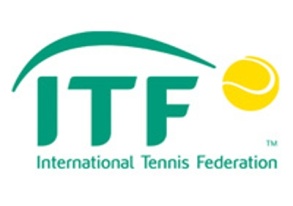 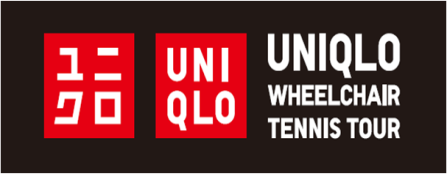 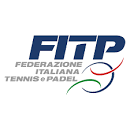                5° INTERNATIONAL TROPHY                         CITY  OF  cantu’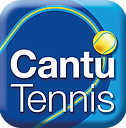 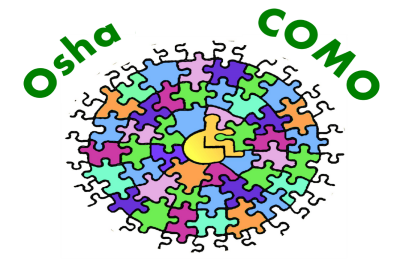                           FROM  1  to  5   may  2024                                                                                                        WHEELCHAIR  TENNIS  TOURNAMENTMEN  -  WOMEN  -  quadUNIQLO   WHEELCHAIR   TENNIS   TOURVENUE:  A.S.D. Circolo Tennis Cantù – Corso Europa 5 – 22063 Cantù  (CO)          tel.  0039-031-2070648,  e-mail: tenniscantu@tenniscantu.com            internet address: www.tenniscantu.comTOURNAMENT DATE:    From Wednesday 1 May to Sunday 5 May 2024DATE OF ARRIVAL:    Tuesday  30 April 2024TOURNAMENT STARTS:  Wednesday 1 May 2024 at 9:00 a.m.ITF CATEGORY:  FUTURESDRAW:  Tuesday April 30 2024 at 6:00 p.m. at Cantù Tennis Center DIVISIONS:  Men Main   Draw 32 players      -     Single  Doubles  Consolation            Men Second Draw 16 Players      -     Single  Doubles  Consolation            Women Main Draw 16 players      -     Single  Doubles  Consolation            Quad Main  Draw 16 players      -     Single  Doubles  Consolation PRIZE MONEY:  4.000 €        RULES:  Tournament will be played according to the ITF rules and the rules of Wheelchair                      Tennis ITF Wheelchair Tennis Code of Conduct will be strictly applied.COURTS:  2 Indoor Play- it   –   2 Outdoor Play – it          2 Clay Indoor for Men Second Draw  DEADLINE FOR ENTRY FORM:  MONDAY  APRIL  1  2024ENTRY RETURN TO:  Cantù Tennis Center - tenniscantu@tenniscantu.com                  Curioni Mauro – curionimauro104@gmail.comREFEREE: Buccolini Fabio, cell. 335-6511818, email: buccolini.fabio@gmail.comSIGN-IN:In person with the referee on Tuesday April 30 2024 from 2 p.m. to 4.00 p.m.If Players cannot sign in in person, they must call the following numbers, under penalty of exclusion from the tournament: 335-6241592 Mauro, 347-4400875 Diego, 346-1103900 Nicola, 345-9233668 VittorioENTRY FEE PLAYERS:  380 € (No refund for early departures)Entry fee includes: 5 nights in a tournament Hotel in a double room, 5 lunches, 4 dinners including the official Friday May 3 2024 tournament dinner, welcome bag, water, physiotherapist and assistance for wheelchairs  COACH & COMPANIONS: 380 € (No refund for early departures)Entry fee includes: 5 nights in a tournament Hotel in a double room, 5 lunches, 4 dinners including the official Friday May 3 2024 tournament dinnerSINGLE ROOM: 50 € per night (additional cost) for players, coach and companions NO RESIDENT: 150 € The price includes: 5 lunches, 4 dinners including the official Friday May 3 2024 tournament dinner, welcome bag, water, physiotherapist and assistance for wheelchairs  LUNCHES AND DINNERS:  At the Tennis CenterOFFICIAL DINNER: Friday May 3 2024 at 8.00 p.m. at the Tennis CenterPAYMENT:  On arrival at the tournament reception desk ONLY CASHTOURNAMENT DIRECTOR:  Nicola Trincavelli, mobile: 346-1103900 RANKING:  It will be considered in the ITF ranking valid from Monday, April 22  2024TOURNAMENTS CONTACTS: Mauro Curioni, mobile: 335-6241592       -  e-mail: curionimauro104@gmail.comDiego Amadori, mobile: 347-4400875       -  e-mail: diego.amadori@mantero.comNicola Trincavelli, mobile: 346-1103900  -  e-mail: tenniscantu@tenniscantu.comVittorio Allevi, mobile: 345-9233668     -  e- mail: tenniscantu@tenniscantu.comBALLS:  Dunlop Fort All Court Tournament SelectAWARDS: The first two classified in each category will be awardedGADGET: In addition to the welcome bag, each player will be given a water bottle as a symbol of sensitivity towards better respect for the environmentAIRPORT: Transport from MILAN MALPENSA, MILAN LINATE and ORIO AL SERIO BERGAMO is guaranteed HOSPITALITY: AXOLUTE COMFORT HOTELVIA ACHILLE GRANDI 32 – 22063 CANTU’ (CO) TEL. 031-700589  E-MAIL: info@axolutehotel.com  -   SITO: www.axolutehotel.comCONFIRMATION: Tuesday April 2 2024, you will be notified of acceptance or not at the tournament and of the hotel that was assigned to you.The Tournament Management assumes no responsibility for any accidents occurring on the competition grounds, inside the sports center and during transport to and from the airport, tennis center and hotel. 